New Acct.  Old Acct   					Intake FormReferral ______________________________________ Facility______________________________  Phone/ext. _________________________________Order Date _____________  Time _______AM/PM  CSR ____________  Delivery Date  _____________ Time ____________ Discharge Date _________PATIENT INFORMATION       Is this their Primary Address (6mos or >)?  Y   N  If No, obtain the primary address and the delivery addressPatient Name: ______________________________________________  DOB ____________________ SS# ______________________________________       Address: ______________________________________________________________________________________________________ Apt# ____________City: _____________________________  State: _________Zip: ______________ Home Tel #:___________________ Cell Tel: ______________________	Secondary Contact: ______________________________________ HomeTel __________________________ Relationship: __________________________Address: ___________________________________________ City & State ________________________________ Cell Tel # _______________________ PHYSICIAN INFORMATIONDoctors Name ___________________________________________ UPIN # ________________________ Office Contact ____________________________Address ________________________________________________________________________________________________________________________ ________ ZipCode ____________ Tel # (_____)__________________Fax# (____)__________________Date last seen by MD:  ______________ Dr. __________________________________________________________________________________________Hospital/nursing home ___________________________________________ Admission Date: ______________ Discharge Date: ____________________  Home Health Agency: ____________________________________________  Nurse: ______________________  Telephone: ________________________INSURANCE COVERAGE:	 MEDICARE     MEDICAID   PRIVATE INSURANCE   PRIVATE PAY	   Insurance Card Verbally VerifiedPrimary Insurance ______________________________________________________________________	Phone # _______________________________  Insured Name ________________________________ Relationship ________________ DOB ____________Employer _______________________________  Policy # ________________________ Group # ___________________ Case Manager ____________________________ Tel #________________________Secondary Insurance  _____________________________________________________________________	Phone # _______________________________ Insured Name ________________________________ Relationship ________________ DOB ____________ Employer ______________________________Policy # ________________________ Group # ___________________ Case Manager ____________________________ Tel #________________________Patient aware of co-pay and deductible?       Y   N       Explained at time of intake or set-up      Y  N PRESCRIPTION INFORMATION         							Patient’s Height: _______in.  Weight: _______lbDiagnosis 1: __________________________ Date pt last seen by MD____________________  Supporting clinical notes obtained?__________RX in hand ___  will FAX ___		Coverage?  Y   NEQUIPMENT ORDERED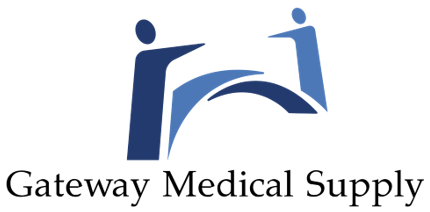 1108 New York Ave Unit 1    Saint Cloud, FL 34769    Phone: (407) 337-5112Regular Business HoursGateway Medical Supply, LLC is open to the public:Monday 9am – 5pmTuesday 9am – 5pmWednesday 9am – 5pmThursday 9am – 5pmFriday 9am – 2pmClosed each day from 1pm-2pm for lunch.Closed Saturday and Sunday After Hours Access:Gateway Medical Supply, LLC can be reached 24 hours a day by email at Gatewaymedicalfl@gmail.com. Once message has been sent an office staff will respond in a timely fashion.Emergency Contact Number:If dealing with a medical emergency please call 911 or go to your nearest hospital. When dealing with a Gateway Medical Supply, LLC emergencies we can be reached at 1-407-337-5114, which will be a direct line to the Compliance Officer.Repair & Return PolicyAt Gateway Medical Supply, our goal is 100% customer satisfaction. If you need to process a return with us, please adhere to the below return policy.Our return policy is as follows:Purchased item: Items that are purchased outright may be returned within 30 days if the item is found to be defective, substandard or inappropriate for the indicated use. The item being returned must be the original, new and unused condition. Custom orders may not be returned unless defective, substandard.Supplies and consumables: Supplies and consumables provided by Gateway Medical Supply may be returned within 7 days of the date of the delivery if deemed to be inappropriate or unnecessary. Defective or incorrect supplies may be exchanged within 30 days of the date of delivery. All supplies being returned or exchanged must be in the original sealed package.Personal Care Items: Personal care items may not be returned once opened. Please inspect the item at the time of delivery to ensure it meets your satisfaction.Service and Repair Policy:Replacement or repair of an item that has been misused or abused by the patient or patient’s caregiver will be the responsibility of the patient.Our return address for approved returns:Gateway Medical Supply, LLCAttn: Returns Department5351 Costa Del Sol DriveSaint Cloud, FL 34771We can also be reached by phone at (407) 377-5112 Monday-Friday from 9am-5pm EST.QTYS = Sale R = rentalDESCRIPTIONHCPC CODEI = InsurORP= Priv PayPRICEHAS EQUIPMENT BEEN PREVIOUSLY        RENTED / PURCHASED?   YES     DATE                  NO YES     DATE                  NO YES     DATE                  NO YES     DATE                  NO YES     DATE                  NO YES     DATE                  NO YES     DATE                  NO